การดำเนินชีวิตแบบชาวพุทธเมื่อเด็กเกิดพ่อแม่หลายคนพาเด็กไปที่วัด เพื่อให้พระให้พรเป็นเรื่องปกติที่พระจะผูกข้อมือเด็กด้วยด้ายสายสิญจน์บางสถานที่ถือเป็นเรื่องปกติที่มีการโกนผมเด็ก เมื่อเด็กมีอายุได้หนึ่งเดือนอาหาร    ชาวพุทธหลายคนทานอาหารเจ หรือรับประทานแต่ผักผลไม้ชาวพุทธเชื่อว่าการทำลายชีวิตผู้อื่นเป็นสิ่งไม่ดีหลายคนไม่ทานเนื้อสัตว์หรือปลาในวันสำคัญทางศาสนาบางคนทานเนื้อและปลา แต่ไม่ฆ่าสัตว์ด้วยตนเอง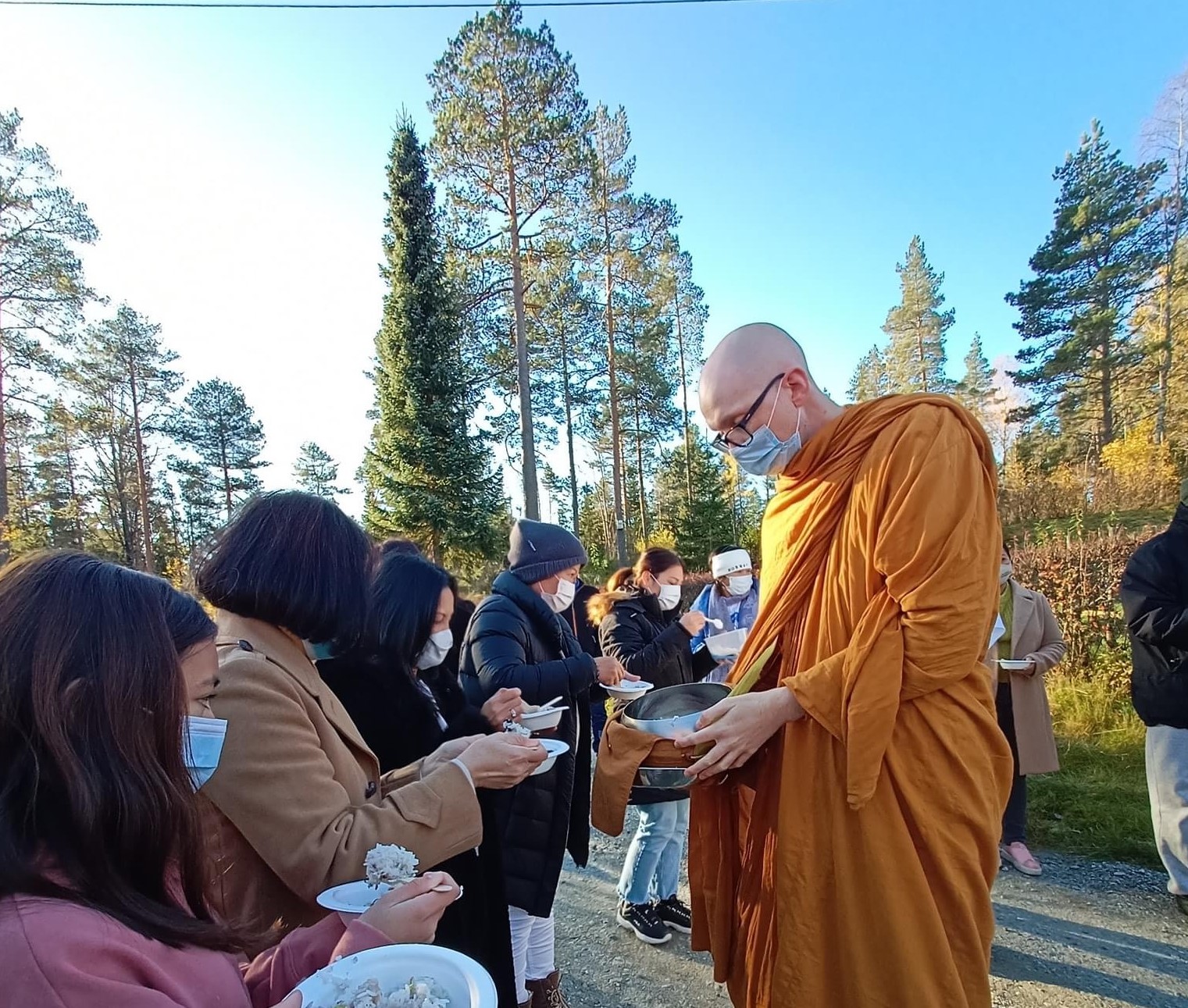 Bilde: Eve Kratevaชาวพุทธจะถวายอาหารให้พระสงฆ์ และหน้าพระพุทธรูป ตามกฎแล้วพระสงฆ์จะเดินบิณฑบาตรเพื่อรับอาหารพระสงฆ์ดำรงชีวิตอยู่ด้วยอาหารที่ชาวพุทธใส่บาตร หรือถวายให้การสักการะชาวพุทธไม่นับถือพระเจ้าหรือเทพเจ้าการสักการะเรียกว่า การบูชาการบูชา คือการแสดงความเคารพต่อพระพุทธเจ้า และพระธรรมการบูชาทำได้ทั้งที่บ้านและที่วัดชาวพุทธหลายคนมีภาพพระพุทธเจ้า หรือพระพุทธรูป ไว้ที่โต๊ะหรือหิ้งพระที่บ้านสิ่งของที่ใช้บูชาต่อพระพุทธรูป เช่น น้ำ ธูป ดอกไม้ ข้าว ผลไม้ หรือสิ่งของประเภทเดียวกัน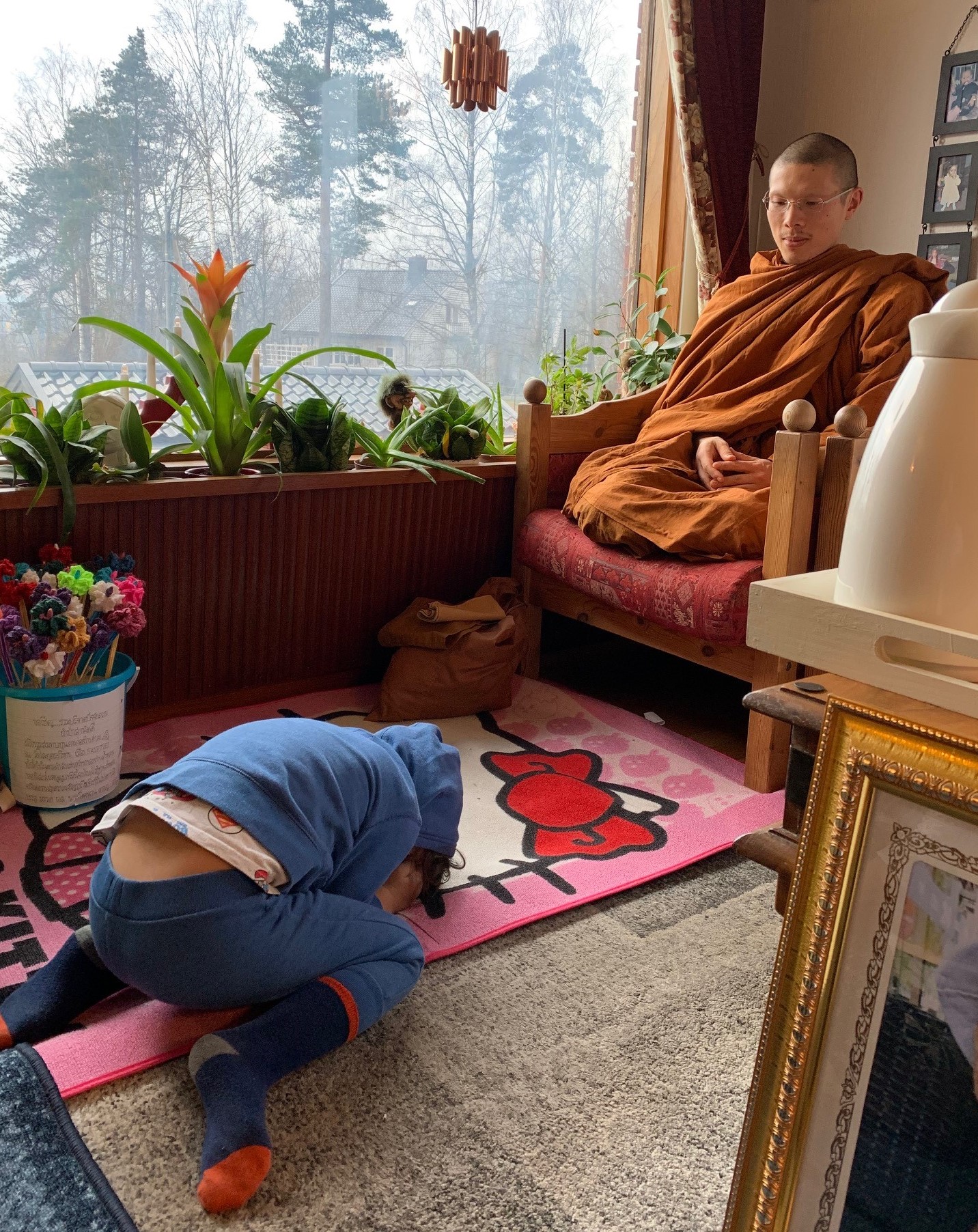 Bilde: Monthipa Silo Gauslaaเรากราบพระสามครั้งครั้งที่หนึ่งเพื่อบูชาพระพุทธเจ้าครั้งที่สองเพื่อบูชาธรรมะ(หรือคำสอนของพระพุทธเจ้า)ครั้งที่สามเพื่อบูชาพระสงฆ์(หรือคณะสงฆ์)การนั่งสมาธิการนั่งสมาธิของชาวพุทธ คือการฝึกพิจารณา และ การมีสติการนั่งสมาธิเป็นกิจวัตรของพระสงฆ์ มีจุดประสงค์ในการตัดกิเลส และเข้าถึงพระนิพพานชาวพุทธนั่งสมาธิเพื่อความสงบนิ่ง และเพื่อให้มีสมาธิในสิ่งที่ตนกำลังทำอยู่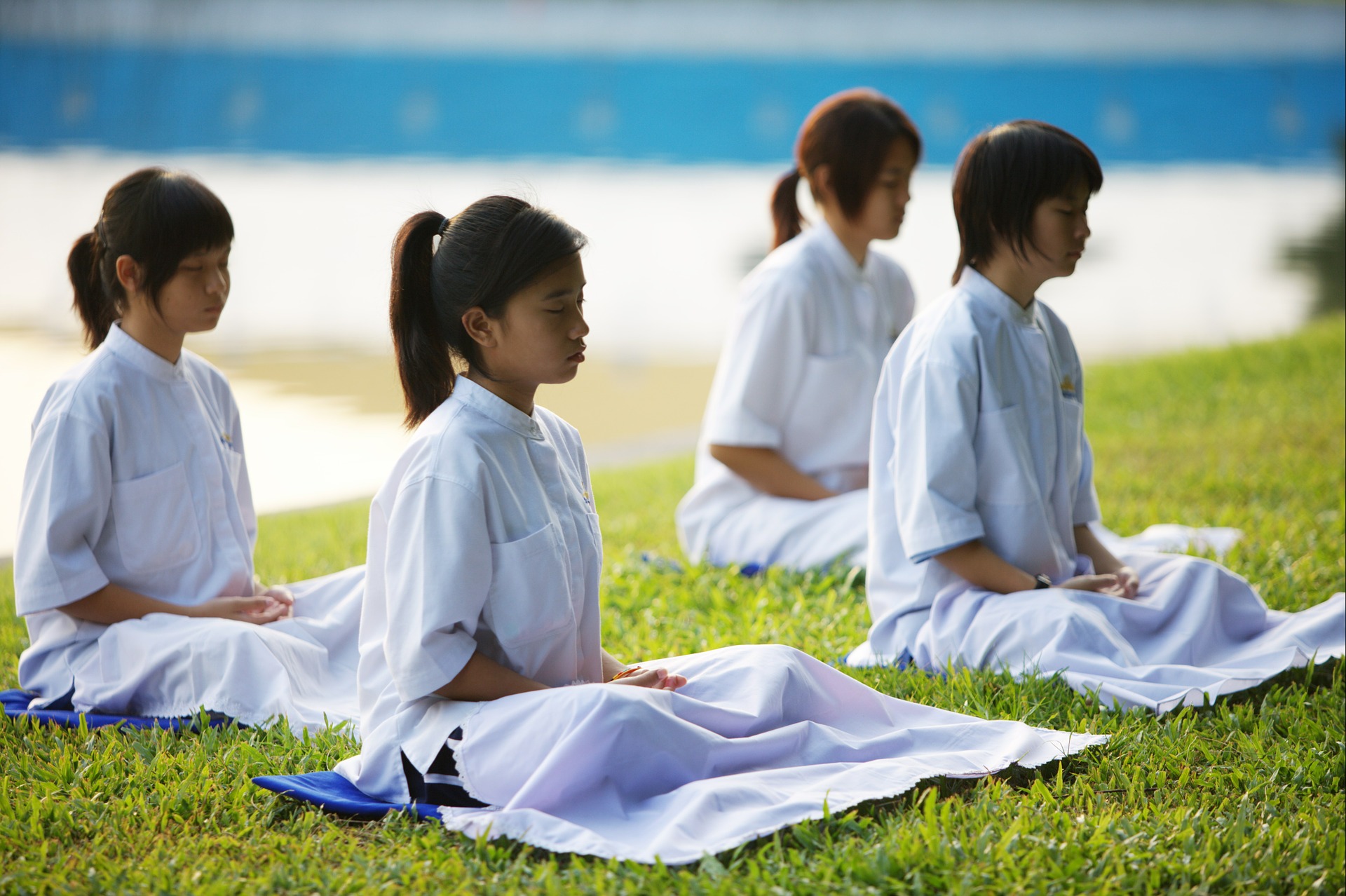 Bilde: Honey Kochphon Onshaweeเรานั่งสมาธิอย่างไรนั่งในท่าขัดสมาธิหลังตรงควบคุมลมหายใจโดยการหายใจเข้ ออกลึกๆ4.  อย่าไข้วเขวต่อสิ่งที่เกิดขึ้นรอบตัวเรา หรือให้มีความคิดอยู่ในสิ่งเดียว ลูกประคำสมาธิ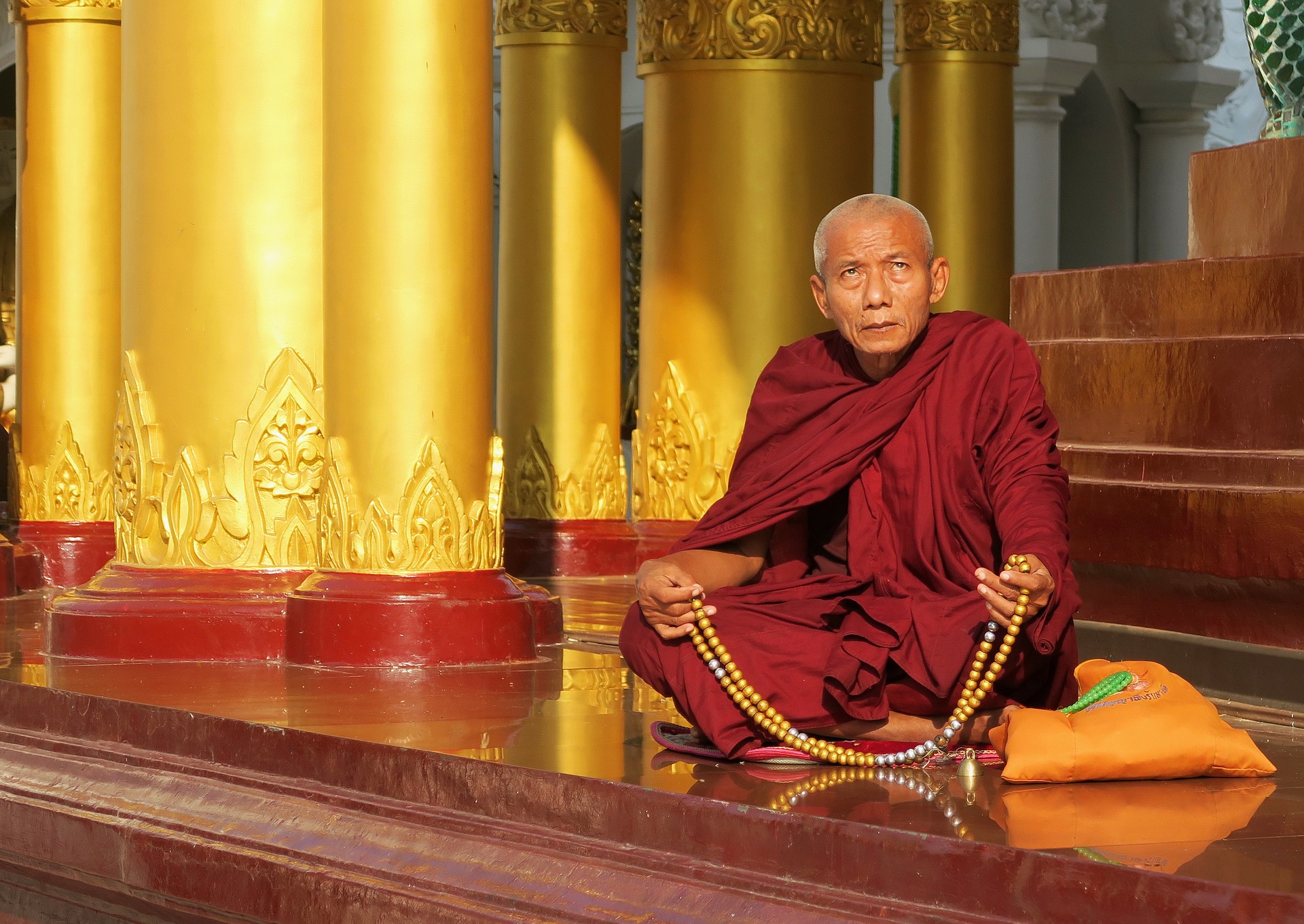 Bilde: Pixabay, Alistair McLellanมีลูกกลมๆทั้งหมด108 ลูก มีใช้มากในพุทธศาสนาที่ทิเบตและญี่ปุ่นมีการใช้เพลงมันตราประกอบการสักการะจากคัมภีร์อันศักสิทธิ์ หรือพระไตรปิฎกมันตราคือคำหรือประโยคศักสิทธ์ ใช้เพื่อให้เราทำสมาธิได้ง่ายขึ้นศีลสำคัญหนึ่งข้อของศีลห้า คือ ไม่โกหก และไม่พูดจาส่อเสียดKilde:
Vi i verden 3, Børresen, Larsen og Nustad, 2007
http://www.buddhistforbundet.no (Sist opplastet 3. februar 2021)